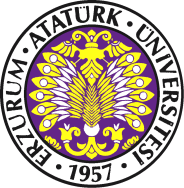 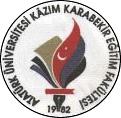 ÜniversiteÜniversiteAtatürk ÜniversitesiAtatürk ÜniversitesiBirimBirimKâzım Karabekir Eğitim FakültesiKâzım Karabekir Eğitim FakültesiGörevGörevİç Hizmetler Şefliğiİç Hizmetler ŞefliğiÜst YöneticiÜst YöneticiDekan, Fakülte SekreteriDekan, Fakülte SekreteriAstlarıAstlarıTek. Yrd., Hizmeti, Temizlik PersoneliTek. Yrd., Hizmeti, Temizlik PersoneliTEMEL GÖREV VE SORUMLULUKLARTEMEL GÖREV VE SORUMLULUKLARTEMEL GÖREV VE SORUMLULUKLARTEMEL GÖREV VE SORUMLULUKLARÜBYS sisteminde birimiyle ilgili yazışma ve belgeleri takip etmek ve sonuçlandırmak,Yardımcı Hizmetler Sınıfı personeli ile temizlik elemanlarının (Şirket Personeli) çalışmalarını düzenlemek, denetlemek ve görevlerinin aksatılmadan yürütülmesini sağlamak,Bina ve bahçelerin yangından korunması için gerekli tedbirleri almak,Fakülte binalarının, bölümlerin, laboratuvarların vs. yerlerin temizliğinin yaptırmak ve takip etmek,Çalışanların hastalık durumunda vs. izin almaları durumunda işlerin aksamamasını önlemek için gerekli tedbirleri almak,Her türlü ağır ve hafif demirbaş eşya vb. malzemelerin ilgili yerlere taşıtılması ve yerleştirilmesini sağlamak,Fakültede yapılan bütün toplantı ve sınav salonlarının önceden hazırlanmasını sağlamak ve gerekli malzemeyi hazır bulundurmak,Demirbaş ve diğer malzemelerin korunmasını sağlamak için mesai saatleri dışında güvenlik önlemlerini almak ve Fakülte binasına giriş-çıkışlarını denetlemek,Bayram ve tatil günlerinde bayrakların asılmasını sağlamak ve günün özelliğine göre gerekli işleri yapmak, Yıllık izin durumunda Fakülte Sekreteriyle durumu görüşmek ve işlerin aksamamasını önlemek için gerekli görevlendirmenin yapılmasını önermek,Dekanlığın görev alanı ile ilgili vereceği diğer işleri yapmak,Yukarıda yazılı olan bütün bu görevleri kanunlara ve yönetmeliklere uygun olarak yerine getirirken, Fakülte Sekreterine karşı sorumludur.ÜBYS sisteminde birimiyle ilgili yazışma ve belgeleri takip etmek ve sonuçlandırmak,Yardımcı Hizmetler Sınıfı personeli ile temizlik elemanlarının (Şirket Personeli) çalışmalarını düzenlemek, denetlemek ve görevlerinin aksatılmadan yürütülmesini sağlamak,Bina ve bahçelerin yangından korunması için gerekli tedbirleri almak,Fakülte binalarının, bölümlerin, laboratuvarların vs. yerlerin temizliğinin yaptırmak ve takip etmek,Çalışanların hastalık durumunda vs. izin almaları durumunda işlerin aksamamasını önlemek için gerekli tedbirleri almak,Her türlü ağır ve hafif demirbaş eşya vb. malzemelerin ilgili yerlere taşıtılması ve yerleştirilmesini sağlamak,Fakültede yapılan bütün toplantı ve sınav salonlarının önceden hazırlanmasını sağlamak ve gerekli malzemeyi hazır bulundurmak,Demirbaş ve diğer malzemelerin korunmasını sağlamak için mesai saatleri dışında güvenlik önlemlerini almak ve Fakülte binasına giriş-çıkışlarını denetlemek,Bayram ve tatil günlerinde bayrakların asılmasını sağlamak ve günün özelliğine göre gerekli işleri yapmak, Yıllık izin durumunda Fakülte Sekreteriyle durumu görüşmek ve işlerin aksamamasını önlemek için gerekli görevlendirmenin yapılmasını önermek,Dekanlığın görev alanı ile ilgili vereceği diğer işleri yapmak,Yukarıda yazılı olan bütün bu görevleri kanunlara ve yönetmeliklere uygun olarak yerine getirirken, Fakülte Sekreterine karşı sorumludur.ÜBYS sisteminde birimiyle ilgili yazışma ve belgeleri takip etmek ve sonuçlandırmak,Yardımcı Hizmetler Sınıfı personeli ile temizlik elemanlarının (Şirket Personeli) çalışmalarını düzenlemek, denetlemek ve görevlerinin aksatılmadan yürütülmesini sağlamak,Bina ve bahçelerin yangından korunması için gerekli tedbirleri almak,Fakülte binalarının, bölümlerin, laboratuvarların vs. yerlerin temizliğinin yaptırmak ve takip etmek,Çalışanların hastalık durumunda vs. izin almaları durumunda işlerin aksamamasını önlemek için gerekli tedbirleri almak,Her türlü ağır ve hafif demirbaş eşya vb. malzemelerin ilgili yerlere taşıtılması ve yerleştirilmesini sağlamak,Fakültede yapılan bütün toplantı ve sınav salonlarının önceden hazırlanmasını sağlamak ve gerekli malzemeyi hazır bulundurmak,Demirbaş ve diğer malzemelerin korunmasını sağlamak için mesai saatleri dışında güvenlik önlemlerini almak ve Fakülte binasına giriş-çıkışlarını denetlemek,Bayram ve tatil günlerinde bayrakların asılmasını sağlamak ve günün özelliğine göre gerekli işleri yapmak, Yıllık izin durumunda Fakülte Sekreteriyle durumu görüşmek ve işlerin aksamamasını önlemek için gerekli görevlendirmenin yapılmasını önermek,Dekanlığın görev alanı ile ilgili vereceği diğer işleri yapmak,Yukarıda yazılı olan bütün bu görevleri kanunlara ve yönetmeliklere uygun olarak yerine getirirken, Fakülte Sekreterine karşı sorumludur.ÜBYS sisteminde birimiyle ilgili yazışma ve belgeleri takip etmek ve sonuçlandırmak,Yardımcı Hizmetler Sınıfı personeli ile temizlik elemanlarının (Şirket Personeli) çalışmalarını düzenlemek, denetlemek ve görevlerinin aksatılmadan yürütülmesini sağlamak,Bina ve bahçelerin yangından korunması için gerekli tedbirleri almak,Fakülte binalarının, bölümlerin, laboratuvarların vs. yerlerin temizliğinin yaptırmak ve takip etmek,Çalışanların hastalık durumunda vs. izin almaları durumunda işlerin aksamamasını önlemek için gerekli tedbirleri almak,Her türlü ağır ve hafif demirbaş eşya vb. malzemelerin ilgili yerlere taşıtılması ve yerleştirilmesini sağlamak,Fakültede yapılan bütün toplantı ve sınav salonlarının önceden hazırlanmasını sağlamak ve gerekli malzemeyi hazır bulundurmak,Demirbaş ve diğer malzemelerin korunmasını sağlamak için mesai saatleri dışında güvenlik önlemlerini almak ve Fakülte binasına giriş-çıkışlarını denetlemek,Bayram ve tatil günlerinde bayrakların asılmasını sağlamak ve günün özelliğine göre gerekli işleri yapmak, Yıllık izin durumunda Fakülte Sekreteriyle durumu görüşmek ve işlerin aksamamasını önlemek için gerekli görevlendirmenin yapılmasını önermek,Dekanlığın görev alanı ile ilgili vereceği diğer işleri yapmak,Yukarıda yazılı olan bütün bu görevleri kanunlara ve yönetmeliklere uygun olarak yerine getirirken, Fakülte Sekreterine karşı sorumludur.…./04/2017Prof.Dr.Kemal DOYMUŞDekan Vekili…./04/2017Prof.Dr.Kemal DOYMUŞDekan Vekili…./04/2017Prof.Dr.Kemal DOYMUŞDekan Vekili…./04/2017Prof.Dr.Kemal DOYMUŞDekan Vekili